Visit California News & EventsDecember 30, 2018https://www.visitcalifornia.com/event/family-holidays-california-hotels 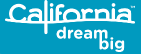 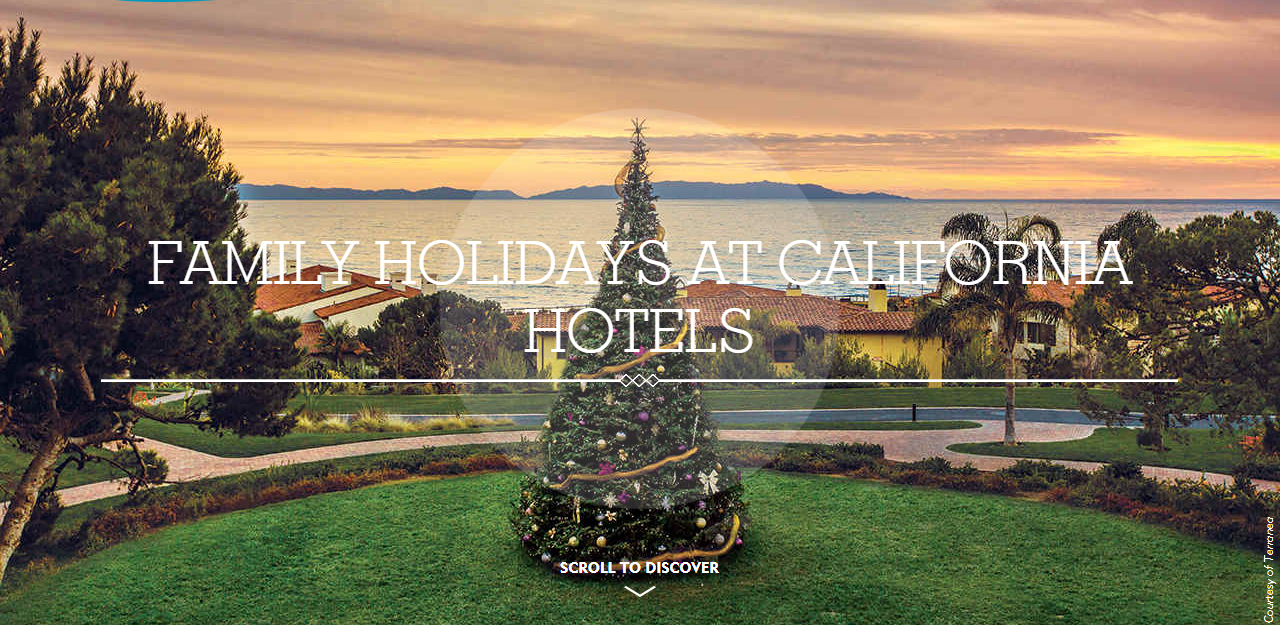 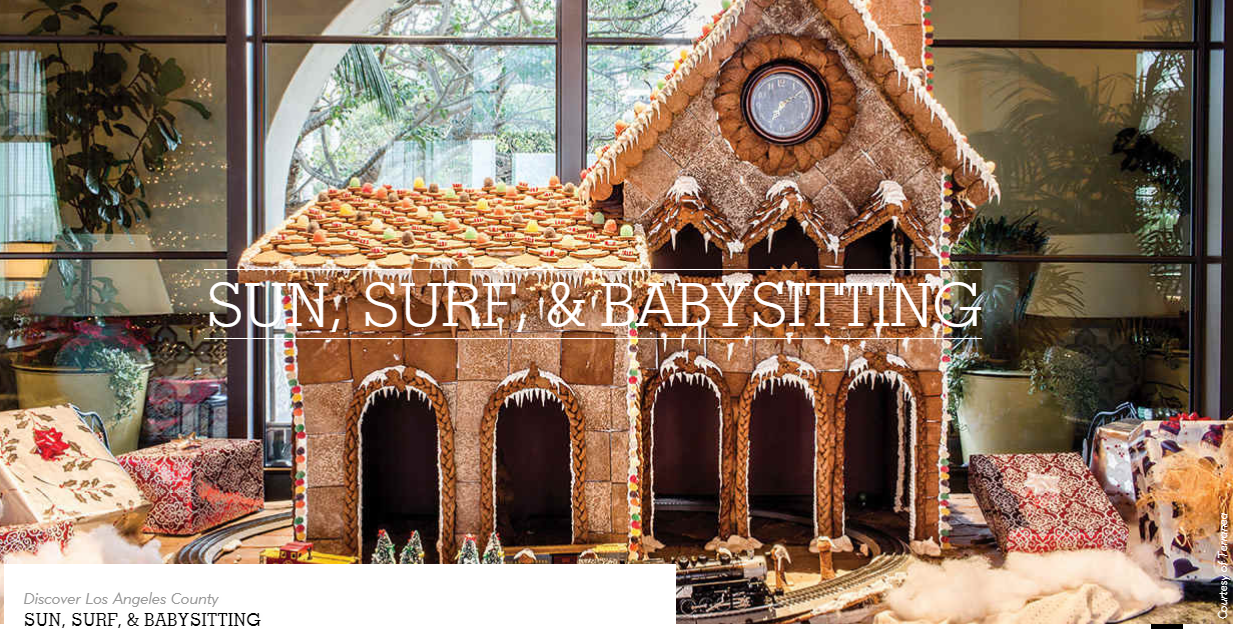 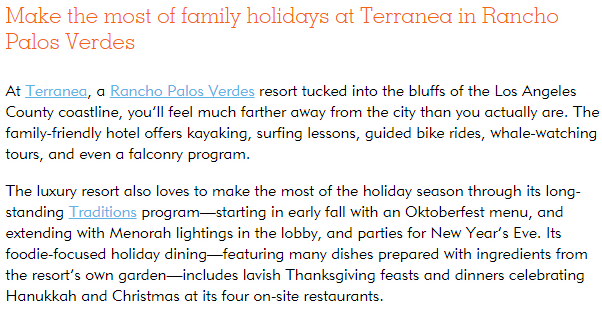 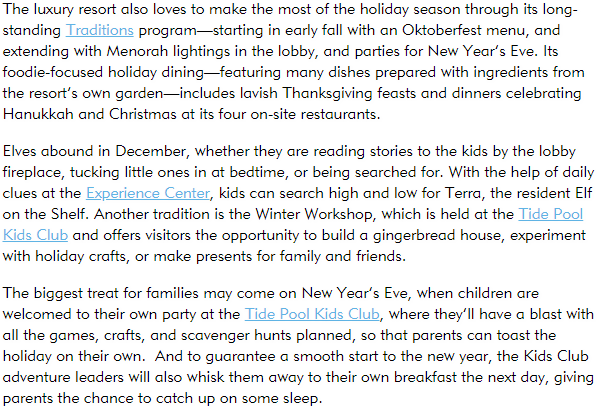 